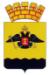 РЕШЕНИЕГОРОДСКОЙ  ДУМЫ  МУНИЦИПАЛЬНОГО  ОБРАЗОВАНИЯГОРОД  НОВОРОССИЙСКот ______________________								         № _______г. Новороссийск«О внесении изменений в отдельные решения городской Думы муниципального образования город Новороссийск»В целях приведения муниципальных правовых актов в соответствие с решением городской Думы муниципального образования город Новороссийск от 31 мая 2023 года № 381 «О внесении изменений в решение городской Думы муниципального образования город Новороссийск от 24 января 2023 года № 344 «О структуре администрации муниципального образования город Новороссийск», от 6 октября 2003 года № 131-ФЗ «Об общих принципах организации местного самоуправления в Российской Федерации» и на основании статьи 34 Устава муниципального образования город Новороссийск р е ш и л а:1. Внести изменения в решение городской Думы от 20 декабря 
2016 года № 127 «О создании особо охраняемой природной территории местного значения муниципального образования город Новороссийск природной рекреационной зоны «Пионерская роща» и утверждении Положения об особо охраняемой природной территории местного значения муниципального образования город Новороссийск природной рекреационной зоне «Пионерская роща» и в пункте 1.1. приложения слова «отдел экологической безопасности» в соответствующих падежах добавить словами «контрольно-ревизионного управления» в соответствующих падежах.2. Внести изменения в решение городской Думы от 20 декабря 
2016 года № 128 «О создании особо охраняемой природной территории местного значения муниципального образования город Новороссийск природной рекреационной зоны «Южные пруды» и утверждении Положения об особо охраняемой природной территории местного значения муниципального образования город Новороссийск природной рекреационной зоне «Южные пруды» и в пункте 1.1. приложения слова «отдел экологической безопасности» в соответствующих падежах добавить словами «контрольно-ревизионного управления» в соответствующих падежах.3. Внести изменения в решение городской Думы от 20 декабря 
2016 года № 129 «О создании особо охраняемой природной территории местного значения муниципального образования город Новороссийск природная достопримечательность «Прилагунье» и утверждении Положения об особо охраняемой природной территории местного значения муниципального образования город Новороссийск природная достопримечательность «Прилагунье» и в пункте 1.1. приложения слова «отдел экологической безопасности» в соответствующих падежах добавить словами «контрольно-ревизионного управления» в соответствующих падежах.4. Внести изменения в решение городской Думы от 24 мая 2022 года № 271 «О создании особо охраняемой природной территории местного значения муниципального образования город Новороссийск природная достопримечательность «Мысхако» и утверждении Положения об особо охраняемой природной территории местного значения муниципального образования город Новороссийск природная достопримечательность «Мысхако» и в пункте 1.1. приложения слова «отдел экологической безопасности» в соответствующих падежах добавить словами «контрольно-ревизионного управления» в соответствующих падежах.5. Внести изменения в решение городской Думы от 20 декабря 2022 года № 328 «О создании особо охраняемой природной территории местного значения муниципального образования город Новороссийск природная достопримечательность «Урочище Восьмая щель» и утверждении Положения об особо охраняемой природной территории местного значения муниципального образования город Новороссийск природная достопримечательность «Урочище Восьмая щель» и в пунктах 1.1., 4.5., 5.1. приложения слова «отдел экологической безопасности» в соответствующих падежах добавить словами «контрольно-ревизионного управления» в соответствующих падежах.6. Рекомендовать администрации муниципального образования город Новороссийск привести муниципальные правовые акты в соответствие с настоящим решением.7. Отделу информационной политики и средств массовой информации администрации муниципального образования город Новороссийск (Резун) обеспечит официальное опубликование настоящего решения в печатном средстве массовой информации и размещение (опубликование) настоящего решения на официальном сайте администрации и городской Думы муниципального образования город Новороссийск в информационно-телекоммуникационной сети «Интернет».8. Контроль за выполнением настоящего решения возложить на председателя постоянного комитета городской Думы по вопросам промышленности, экологии, транспорта и связи В.П. Озерина и                                и.о. заместителя главы муниципального образования А.Н. Шахова. 9. Настоящее решение вступает в силу со дня его официального опубликования.Глава  муниципального			          Председатель городской Думыобразования город Новороссийск______________ А.В. Кравченко		_____	_________ А.В. Шаталов